20, 21 i 22.05.2020 r.EDUKACJA POLONISTYCZNADzień dobry!Przez najbliższe dni zajmiemy się dłuższą formą wypowiedzi pisemnej, jaką jest opowiadanie.Opowiadanie to forma wypowiedzi, która przedstawia przebieg zdarzeń następujących po sobie w pewnej kolejności czasowej.Opowiadanie składa się z trzech części:Część I – Co było najpierw? Wstęp.Część II – Co się działo? Przyczyny, przebieg, skutki. Rozwinięcie.Część III – Jak to się skończyło? Zakończenie.1. Przeczyta tekst ks. Jana Twardowskiego pt. „List stokrotny”. Zaznacz kredką niebieską wstęp, a zieloną zakończenie.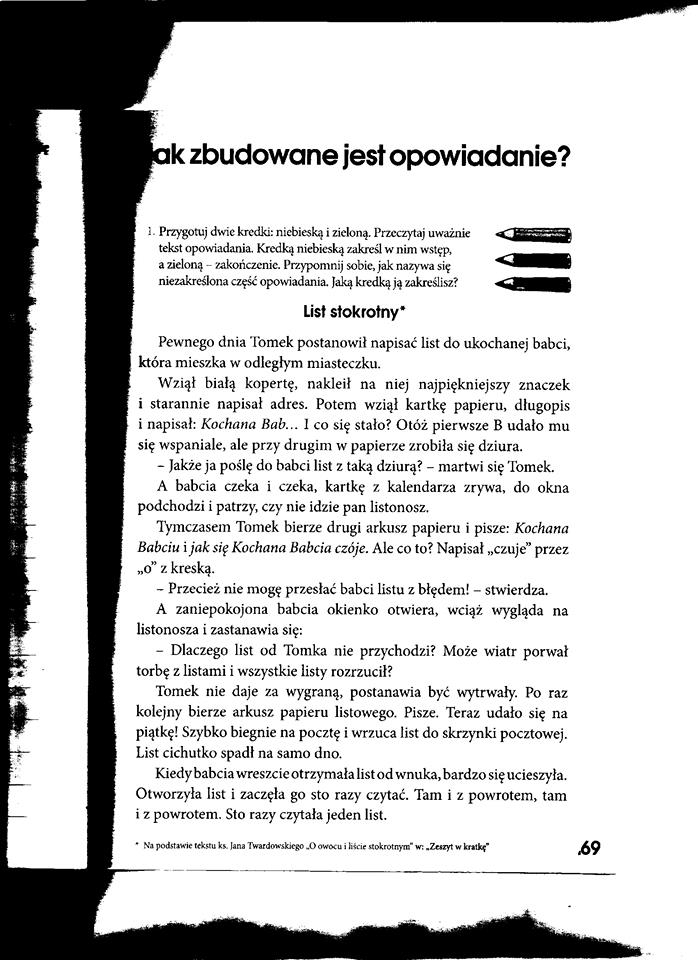 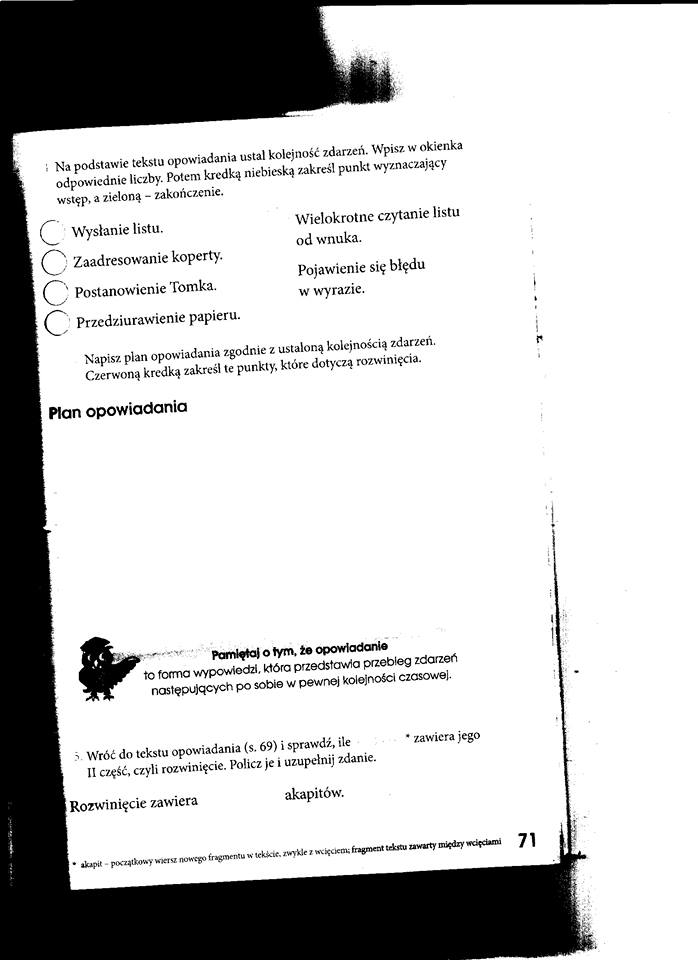 2. Na podstawie tekstu ustal kolejność zdarzeń. Wykonaj ćwiczenie 4. Ustal kolejność zdarzeń.3. W zeszycie napisz plan opowiadania zgodnie z kolejnością zdarzeń, np.  1. Tomek postanowił napisać list do ukochanej babci – takie zdania budujcie do kolejności zdarzeń.Zadanie domowe do odesłania:Proszę o odesłanie planu opowiadania do tekstu pt. „List stokrotny”  do piątku (tj. 22.05). Proszę napisać opowiadanie na dowolny temat, w którym będzie wstęp, rozwinięcie i zakończenie, również do odesłania do piątku (tj. 22.05).Rady dla młodego autora opowiadań:1. Zdecyduj, o czym będziesz pisał2. Przygotuj plan swojego opowiadania.3. Zgromadź potrzebne, ciekawe słownictwo.4. Dobierz wyrazy, zwroty, których użyjesz we wstępie, rozwinięciu i zakończeniu opowiadania.5. Najpierw samodzielnie pisz na brudno.6. Potem uważnie przeczytaj całość i popraw dostrzeżone błędy. Korzystaj ze słownika ortograficznego.7. Wspólnie z rodzicami sprawdź swoje opowiadanie.8. Starannie przepisz tekst opowiadania w zeszycie. Pamiętaj o tytule.Przy pisaniu opowiadania skorzystaj ze słowniczka-pomocniczka:Wstęp: bardzo lubię…; marzę o tym, aby…; najbardziej chciałabym…; ciekawi mnie…; bardzo się ucieszyłem, gdy…;Rozwinięcie: po pierwsze dlatego, że…; po drugie, ponieważ…; najpierw; poza tym; wreszcie; uważam, że; bez wątpienia; niespodziewanie; nagle; wtedy;Zakończenie: mam nadzieję, że; jestem pewien, iż; cieszę się; będę czekać na; będę szczęśliwy, jeśli.Powodzenia!EDUKACJA MATEMATYCZNA1. Uzupełnij zapisy i tabelkę według wzoru. Zapisz w zeszycie:274 = 200 + 70 + 4888 = ……………………………………………………….409 = ……………………………………………………….520 = ……………………………………………………….611 = ……………………………………………………….1425 = ………………………………………………………4038 = ………………………………………………………2. Dawid jechał na wycieczkę. Po przejechaniu 57 km zobaczył tablicę z nazwą miejscowości, do której jechał, i napisem: 28 km. Ile kilometrów liczy cała trasa?Rozwiąż zadanie w zeszycie.22.05.2020 r.JĘZYK ANGIELSKIGood morning! How are you?1. Przeczytaj pytania i odpowiedzi. Praca w podręczniku, str. 69, ćw. 2 i 3Przepisz do zeszytu: I’m staying in – ja przebywamI’m staying in a tree house – ja przebywam w domku na drzewieI’m staying in a tent – ja przebywam w namiocieI’m staying in a hostel – ja przebywam w hostelu2. Wykonaj ćw. 2 w zeszycie ćwiczeń, str. 66Good luck!TysiąceSetkiDziesiątkiJedności274